პროექტი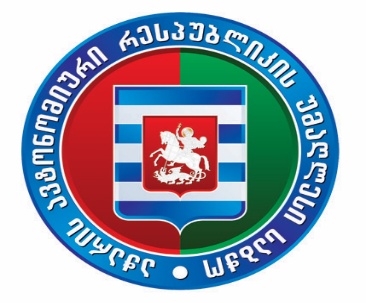 აჭარის ავტონომიური რესპუბლიკის უმაღლესი საბჭოს საკონსტიტუციო, იურიდიულ და საპროცედურო საკითხთა კომიტეტის სხდომა28 აპრილი 2023 წელი					                                                    12:00 სთბიუროს სხდომათა ოთახი დღის წესრიგი1. სსიპ ქალაქ ბათუმის №16 საჯარო სკოლის სამოქალაქო განათლების კლუბი „იდეატორი“-ის პეტიცია - „პიროტექნიკის თავისუფალი წვდომის აკრძალვისა და ხარისხზე მკაცრი კონტროლის დაწესების შესახებ“ (09-02-13-გ/1069, 26.12.2022 წ.)2. აჭარის ავტონომიური რესპუბლიკის უმაღლესი საბჭოს რეგლამენტის პროექტი - „აჭარის ავტონომიური რესპუბლიკის უმაღლესი საბჭოს რეგლამენტში ცვლილების შეტანის შესახებ“ (09-01-08/46, 11.04.2023 წელი) გამარტივებული წესით - ერთი მოსმენით.ინიციატორი: აჭარის ავტონომიური რესპუბლიკის უმაღლესი საბჭოს წევრი - მარინე გვიანიძემომხსენებელი: აჭარის ავტონომიური რესპუბლიკის უმაღლესი საბჭოს წევრი - მარინე გვიანიძე3. საკანონმდებლო პაკეტი (№09-01-08/45, 23.03.2023 წელი) გამარტივებული წესით - ერთი მოსმენით:ა) აჭარის ავტონომიური რესპუბლიკის კანონის პროექტი „აჭარის ავტონომიური რესპუბლიკის უმაღლესი საბჭოს არჩევნების შესახებ“ აჭარის ავტონომიური რესპუბლიკის კანონში ცვლილების შეტანის თაობაზე;ბ) აჭარის ავტონომიური რესპუბლიკის უმაღლესი საბჭოს რეგლამენტის პროექტი „აჭარის ავტონომიური რესპუბლიკის რეგლამენტში ცვლილების შეტანის შესახებ“.ინიციატორი: აჭარის ავტონომიური რესპუბლიკის უმაღლესი საბჭოს წევრები - დავით გაბაიძე, ვლადიმერ მგალობლიშვილი.მომხსენებელი: აჭარის ავტონომიური რესპუბლიკის უმაღლესი საბჭოს წევრი - დავით გაბაიძე